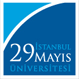 Doküman NoSBE-FR.005/BYayın Tarihi30/03/2018Revizyon No01Revizyon Tarihi02/12/2023Sayfa No1/1TEZ KONUSU: TEZ KONUSU: TEZ KONUSU: TEZ KONUSU: 